протокол заседания от  «22» марта  2024 года                                                                           №  1ПРЕДСЕДАТЕЛЬСТВОВАЛ: Петрова Марина Олеговна, Первый заместитель Главы администрации Окуловского муниципального районаЧлены Совета:_______________________________________________________________1.О комплексе мер, направленных на выявление и предупреждение формирующихся конфликтов в сфере межнациональных и межконфессиональных отношений на территории Окуловского муниципального района. _____________________________________________________________________(Джаноян А.С. Дадаев Х.С., Алиев Ч.А.)1.1. Информацию принять к сведению.1.2. Продолжить работу по комплексу мер, направленных на выявление и предупреждение формирующихся конфликтов в сфере межнациональных и межконфессиональных отношений на территории Окуловского муниципального района.Срок: постоянно.1.3. Сектору по молодежной политике Администрации Окуловского муниципального района: 1.3.1. своевременно предоставлять в Комитет по внутренней политике Правительства Новгородской области Отчёт об исполнении плана мероприятий на территории Окуловского муниципального района.Срок: постоянно.__________________________________________________________________	2.Об организации работы воскресных школ на территории Окуловского муниципального района.__________________________________________________________________	(Иерей Андрей Панов)2.1. Информацию принять к сведению.Срок: постоянно.__________________________________________________________________       3.Об исполнении рабочего плана по обеспечению социальной и культурной адаптации мигрантов, профилактики межнациональных конфликтов учреждениями культуры на территории Окуловского муниципального района.__________________________________________________________________	(Тимирева А. А.)3.1. Информацию принять к сведению.3.2. Продолжить работу по обеспечению социальной и культурной адаптации мигрантов, профилактики межнациональных конфликтов учреждениями культуры на территории Окуловского муниципального района. на территории Окуловского муниципального района.Срок: постоянно.А д м и н и с т р а ц и я  О к у л о в с к о г о   м у н и ц и п а л ь н о г о  р а й о н а
Н о в г о р о д с к о й  о б л а с т иОБЩЕСТВЕННЫЙ СОВЕТ ПО МЕЖНАЦИОНАЛЬНЫМ И МЕЖКОНФЕССИОНАЛЬНЫМ ОТНОШЕНИЯМПетрова М.О. -Первый заместитель Главы Окуловского муниципального района, председатель Совета;Павлова И.А.-ведущий служащий-эксперт сектора по молодежной политике Администрации Окуловского муниципального района, ответственный секретарь комиссии;Дадаев Х.С.Джаноян А.С.Алиев Ч. А.Евдокимова Н.С.-Индивидуальный предприниматель, представитель чеченской диаспоры;-Индивидуальный предприниматель, представитель армянской диаспоры;-Индивидуальный предприниматель, представитель азербайджанской диаспоры;-заместитель председателя комитета образования администрации Окуловского муниципального района;Тимирева А.А.-председатель комитета культуры Администрации Окуловского муниципального района;Арсеньева Н.В.-заведующий филиалом «Окуловский краеведческий музей им. Н.Н. Миклухо-Маклая» муниципального бюджетного учреждения культуры «Межпоселенческого культурно-краеведческий Центр Окуловского муниципального района»;Иерей Андрей ПановПриглашённые:Баролина Р.А.           -Благочинный Окуловского округа Боровичской епархии, настоятель храма Святого благоверного князя Александра Невского;-директор МАУ «Дом молодежи» Окуловского муниципального района.Председатель комиссииМ.О. ПетроваСекретарь комиссии И.А. Павлова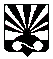 